Actividades SugeridasOBJETIVO DE APRENDIZAJE OA_11DESCRIPCIÓN DE LA ACTIVIDADReconocer, describir, crear y continuar patrones repetitivos (sonidos, figuras y ritmos) y patrones numéricos hasta 20 crecientes y decrecientes, usando material concreto, pictórico y simbólico de manera manual y/o de software educativoREPRESENTAR Elegir y utilizar representaciones concretas para representar patrones. (OA i)8.Crean patrones de sonidos repetitivos de animales, jugando a hacer las onomatopeyas4 de diferentes animales. Por ejemplo: en grupos de 7 alumnos, crean patrones con los sonidos que emiten los animales conocidos por los niños o los siguientes: (Ciencias Naturales y Música) R.! Observaciones al docente:  Se sugiere hacer esta actividad además con animales conocidos por los alumnos y a elección de ellos. También se les puede llevar algún animal de tamaño pequeño que conozcan o no y enseñarles el sonido que emite. Siempre que sea pertinente, es muy importante ampliar sus conocimientos.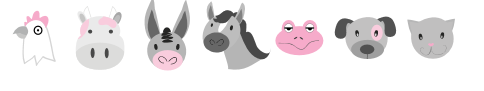 